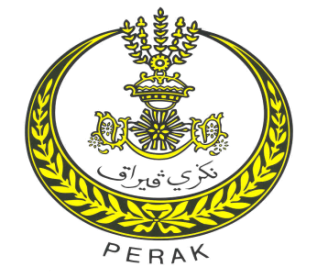 LAMPIRAN 2BORANG LAPORAN KEROSAKAN PERALATANNama Peralatan	: ____________________________________________________No. Siri / Model	: ____________________________________________________Lokasi / Tempat	: ____________________________________________________Butir-butir		: ____________________________________________________Kerosakan		: ____________________________________________________                                   ____________________________________________________Nama		:Jawatan		:Tarikh			:			         		         	…………………………….								            Tandatangan Pelapor